Verhalten im NotfallAlarmieren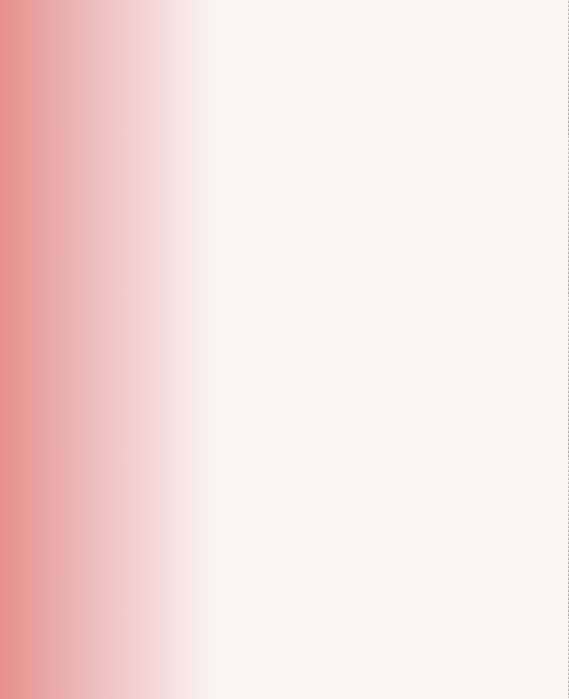 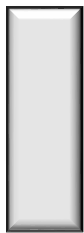 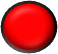 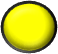 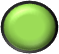 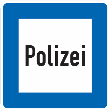 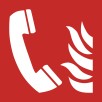 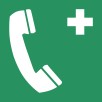 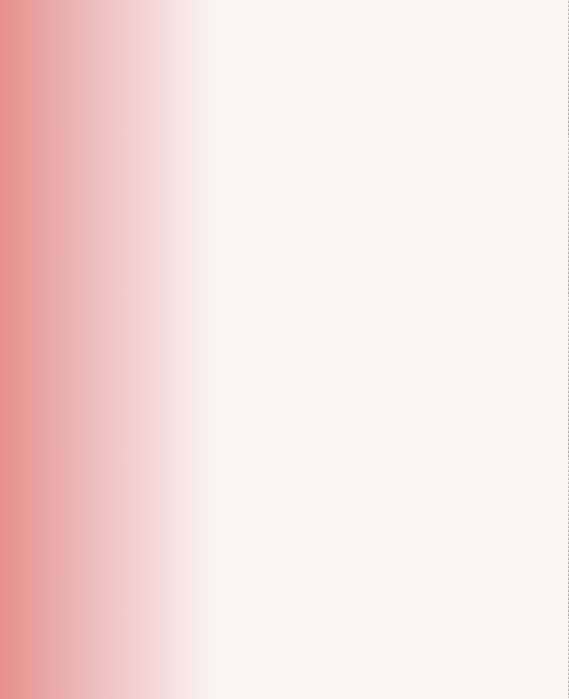 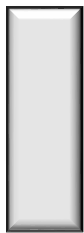 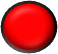 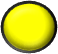 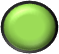 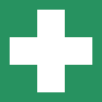 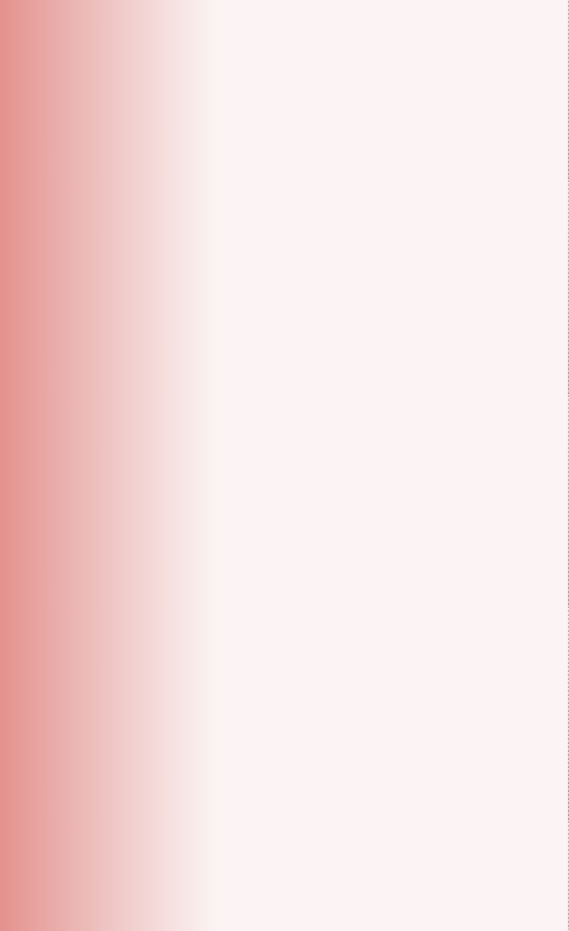 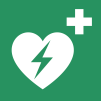 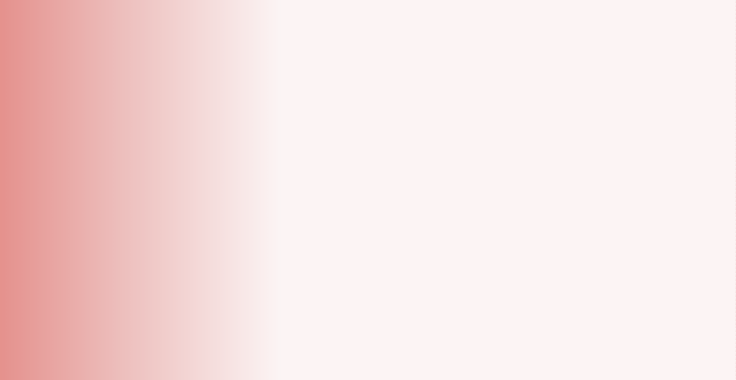 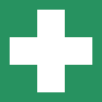 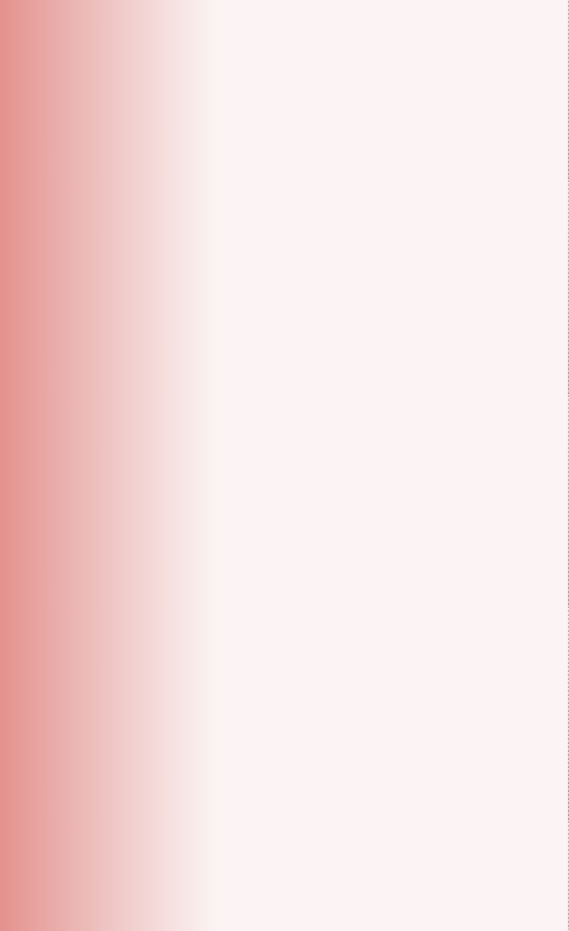 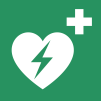 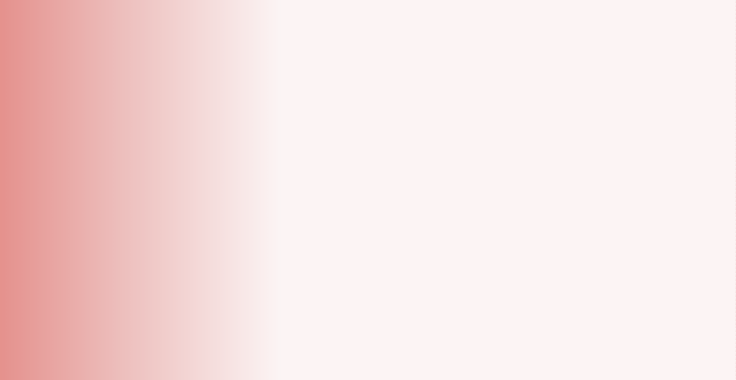 besondere Alarmnummern / Kontakte:Betriebssanität, Erste-Hilfe-Person, Arzt, Spital, etc.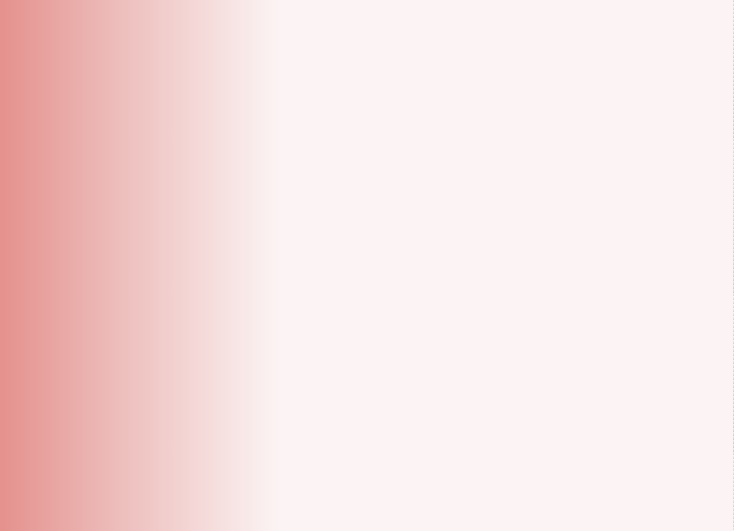 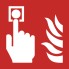 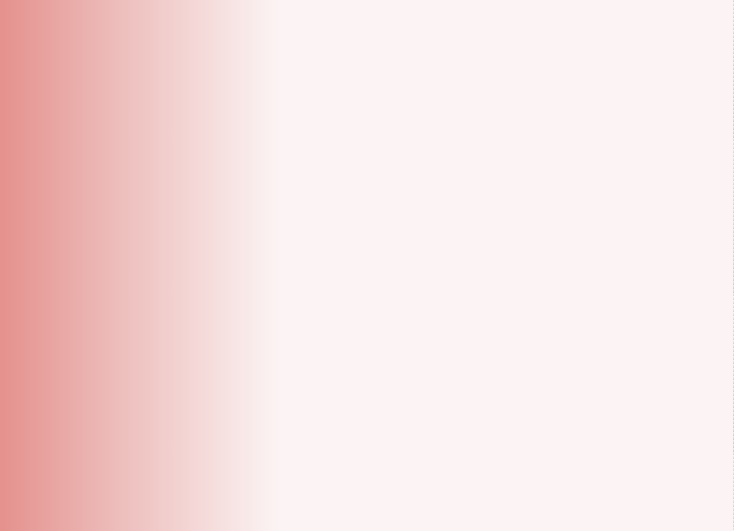 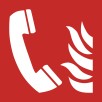 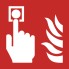 Sammelplatz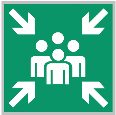 Version 11/2018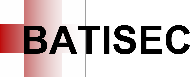 144Sanität118Feuerwehr117Polizei112Euronotruf145Tox Info Suisse